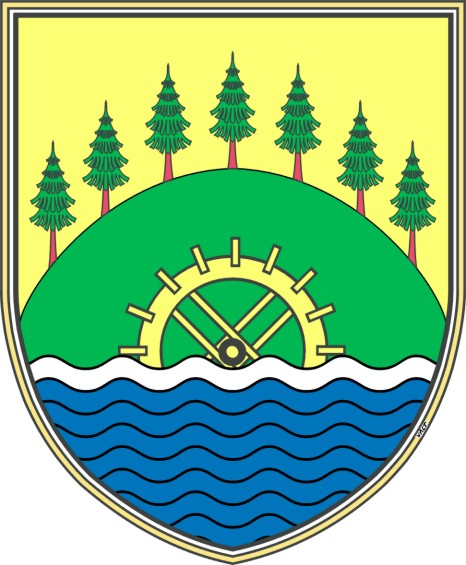 OBČINA LOVRENC NA POHORJUŽUPANSpodnji trg 8, 2344 Lovrenc na PohorjuTel.:02 / 63 00 550;  Fax/ 63 00 560; e-mail: obcina@lovrenc.si - naslovnica: lovrenc.siŠtevilka: 0321-0002/2018Datum:   18.12.2018ČLANOM OBČINSKEGA SVETA					7. točkaOBČINE LOVRENC NA POHORJUZadeva:	Predlog za obravnavo na 1. izredni seji Občinskega sveta Občine Lovrenc na PohorjuPredlagatelj:	župan Marko Rakovnik, prof.Naziv:		OBRAVNAVA IN POTRDITEV VREDNOSTI TOČKE ZA IZRAČUN NADOMESTILA ZA UPORABO STAVBNEGA ZEMLJIŠČA V OBČINI LOVRENC NA POHORJU - za leto 2019Postopek:	 Enofazni postopekPripravljavec gradiva:	mag. Danilo Španbauer, višji svetovalec za komunalo, varstvo okolja in civilno zaščitoPoročevalec na seji:	mag. Danilo Španbauer, višji svetovalec za komunalo, varstvo okolja in civilno zaščitoPravna podlaga:	Na podlagi 13. člena Odloka o nadomestilu za uporabo stavbnega zemljišča (MUV, št. 20/99, 7/00, 31/03, 6/04, 30/04, 19/07) in 30/09) ter 6. ter 14. člena Statuta Občine Lovrenc na Pohorju (Uradno glasilo slovenskih občin, št. 59/17) Predlagani sklep:	iz gradiva.									  ŽUPAN							OBČINE LOVRENC NA POHORJU								   Marko Rakovnik, prof.